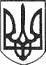 РЕШЕТИЛІВСЬКА МІСЬКА РАДАПОЛТАВСЬКОЇ ОБЛАСТІ(сорок четверта сесія восьмого скликання)РІШЕННЯ26 березня 2024 року	м. Решетилівка	№ 1824-44-VIIІПро надання дозволу АТ „ПОЛТАВАОБЛЕНЕРГО” на виготовлення проектів землеустрою щодо відведення земельних ділянок для розміщення, будівництва, експлуатації та обслуговування будівель і споруд об’єктів передачі електричної енергіїКеруючись Конституцією України, Земельним кодексом України, законами  України ,,Про місцеве самоврядування в Україні”, „Про землеустрій”, ,,Про державний земельний кадастр”, розглянувши клопотання АТ „ПОЛТАВАОБЛЕНЕРГО”, враховуючи висновки спільних постійних комісій міської ради, Решетилівська міська радаВИРІШИЛА:1. Надати дозвіл АТ „ПОЛТАВАОБЛЕНЕРГО” на виготовлення проекту землеустрою щодо відведення земельної ділянки орієнтовною площею
0,2638 га для розміщення, будівництва, експлуатації та обслуговування будівель і споруд об’єктів передачі електричної енергії під ПС 110/35/10 кВ Колотії, що розташована на території Решетилівської міської територіальної громади Полтавського району Полтавської області поблизу земельної ділянки з кадастровим номером 5324255100:00:009:0014.2. Надати дозвіл АТ „ПОЛТАВАОБЛЕНЕРГО” на виготовлення проекту землеустрою щодо відведення земельної ділянки орієнтовною площею
0,2522 га для розміщення, будівництва, експлуатації та обслуговування будівель і споруд об’єктів передачі електричної енергії під ПС 35/10 кВ Лобачі, що розташована на території Решетилівської міської територіальної громади Полтавського району Полтавської області поблизу земельної ділянки з кадастровим номером 5324281900:00:001:0138.3. Замовником робіт з виготовлення проектів землеустрою щодо відведення земельних ділянок для розміщення, будівництва, експлуатації та обслуговування будівель і споруд об’єктів передачі електричної енергії визначити АТ ,,ПОЛТАВАОБЛЕНЕРГО”.4. Контроль за виконанням цього рішення покласти на постійну комісію з питань земельних відносин, екології, житлово-комунального господарства, архітектури, інфраструктури, комунальної власності та приватизації (Захарченко Віталій).Міський голова	Оксана ДЯДЮНОВА